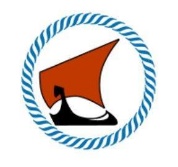 29. juni 2018Indkaldelse til ekstraordinær generalforsamling i Virksund SejlklubMandag den 9. juli 2018 kl. 19:00 i klubhuset i VirksundDagsorden:Valg af dirigent og referent.Valg af kassererEvt.Formålet med at indkalde til denne ekstraordinær generalforsamling er, jf. vedtægterne, at vælge ny kasserer, da den nuværende kasserer af hensyn til sine opgaver på arbejdet, ønsker at blive fritaget for sine pligter.Jens Kofoed
Formand